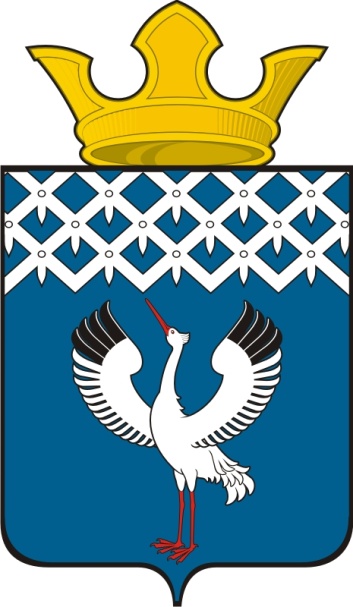 Российская ФедерацияСвердловская областьДумамуниципального образованияБайкаловского сельского поселения17-е заседание 3-го созываРЕШЕНИЕ30.12.2014 г.  № 85
 с.БайкаловоОб отмене решения Думы муниципального образования Байкаловского сельского поселения от 24.04.2008 г. № 15  «Об утверждении Положения о порядке формирования кадрового резерва для замещения вакантных должностей муниципальной службы в Байкаловском сельском поселении» (с изменениями от 07.07.2010 г. № 54)           В соответствии с Уставом Байкаловского сельского поселения, Дума муниципального образования Байкаловского сельского поселения РЕШИЛА:1. Решение Думы муниципального образования  Байкаловского сельского поселения от 24.04.2008 г. № 15  «Об утверждении Положения о порядке формирования кадрового резерва для замещения вакантных должностей муниципальной службы в Байкаловском сельском поселении» (с изменениями от 07.07.2010 г. № 54) отменить.2. Настоящее решение опубликовать в «Муниципальном вестнике» - приложении к газете «Районные будни» и обнародовать путем размещения его полного текста на официальном сайте Байкаловского сельского поселения: www.bsposelenie.ru.Глава муниципального образованияБайкаловского сельского поселения                      ____________ Л.Ю.Пелевина30 декабря  2014 г.Председатель Думы муниципального образованияБайкаловского сельского поселения                      ____________ С.В. Кузеванова30 декабря 2014г. 